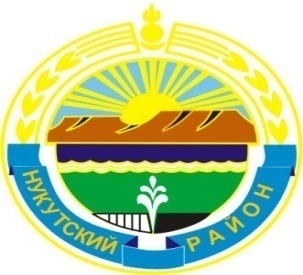 Муниципальное образование «Нукутский район»ДУМА МУНИЦИПАЛЬНОГО ОБРАЗОВАНИЯ«НУКУТСКИЙ  РАЙОН»Шестой созыв РЕШЕНИЕ03 октября  2014 года                              № 4                                                    п.НовонукутскийОб утверждении протокола № 2 счетной комиссии об избрании председателя Думы муниципального образования «Нукутский район» шестого созываВ соответствии со ст. 31 Регламента Думы муниципального образования «Нукутский район, ДумаРЕШИЛА:1. Утвердить протокол счетной комиссии от 03 октября 2014 года № 2 об избрании председателя Думы муниципального образования «Нукутский район» шестого созыва (прилагается).2. Опубликовать настоящее решение в печатном издании «Официальный курьер» и разместить на официальном сайте муниципального образования «Нукутский район».Мэр муниципального образования «Нукутский район»								С.Г.Гомбоев